南开大学旅游管理硕士科学学位复试报名表-2019-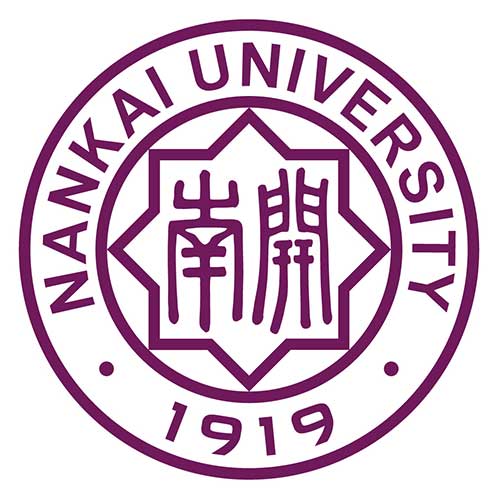 姓    名 ______________考生编号 ______________南开大学旅游与服务学院填写说明材料要求表内所列项目要全部填写，不留空白，允许打印，如有情况不明无法填写时应写“不详”及其原因，如无该项情况，则应填写“无”。请在指定位置粘贴1寸彩色近照。 材料内容与教育部全国硕士研究生网上报名系统相同处，请保证所填一致。如有变更，请及时致电南开大学MTA中心研究生办公室，并提交相关证明文件。材料内容及提交说明个人信息：包括个人资料、工作背景、教育经历等内容。自述短文：须考生本人如实认真撰写的1篇命题自述短文。 附加材料身份证原件及复印件1份、学生证原件及复印件1份、本科学习成绩单（加盖学校教务处公章或单位档案管理部门公章）可以是复印件；注：附加材料与复试报名表同时提交，将原件与复印件分别提交；全体考生均须提交。补充材料：考生可根据个人情况自愿提交的材料，如全体参加复试的考生自愿提交的培训证书、外语水平证书、技术资格证书等材料。提交要求考生须在2019年3月14日于复试地点将复试申请表及其他相关证明文件提交到旅游与服务学院资格审查处。学院声明 请考生本人如实填写并提供所需资料，资料不全者，复试将不予受理。 我们将对复试申请材料严格保密。所有材料恕不退还，重要内容请考生自行备份。 申请人声明 我了解南开大学对2019年旅游管理硕士科学学位复试的基本要求。我确认我提供的复试申请材料所有内容均真实、准确、完整。我知道任何虚假信息都可能导致复试的失败、复试资格的取消、学籍的取消以及所交纳费用的不予退还。 考生签字  			      年   月   日个人资料个人资料个人资料个人资料个人资料个人资料个人资料个人资料个人资料个人资料姓名性别性别籍贯籍贯一寸免冠彩色照片出生日期政治面貌政治面貌学历学历一寸免冠彩色照片婚姻状况健康状况健康状况健康状况一寸免冠彩色照片证件种类证件号码证件号码一寸免冠彩色照片通信地址一寸免冠彩色照片邮编电子邮箱电子邮箱学历教育经历学历教育经历学历教育经历学历教育经历学历教育经历学历教育经历最高学历毕业院校起始时间（年/月）终止时间（年/月）专业学位/学历学位/学历工作经历工作经历工作经历工作经历工作经历工作经历工作经历工作经历工作经历兼/全职工作经验    年    年    年管理岗位工作经验管理岗位工作经验     年     年     年单位名称单位名称起始时间（年/月）终止时间（年/月）终止时间（年/月）部门部门职务职务非学历教育经历非学历教育经历非学历教育经历非学历教育经历非学历教育经历培训内容证书名称培训时间（年/月）培训时间（年/月）培训时间（年/月）培训内容证书名称自至至英语水平（所获英语水平证书及成绩，并请附证书复印件）社会活动社会活动社会活动社会活动社会活动社会活动社会活动活动名称活动内容活动内容活动时间活动时间证明机构（人）证明机构（人）职业资格（请从最重要的开始，最多填写三个：请附相关证明材料或资格证书复印件）职业资格（请从最重要的开始，最多填写三个：请附相关证明材料或资格证书复印件）职业资格（请从最重要的开始，最多填写三个：请附相关证明材料或资格证书复印件）职业资格（请从最重要的开始，最多填写三个：请附相关证明材料或资格证书复印件）职业资格（请从最重要的开始，最多填写三个：请附相关证明材料或资格证书复印件）职业资格（请从最重要的开始，最多填写三个：请附相关证明材料或资格证书复印件）职业资格（请从最重要的开始，最多填写三个：请附相关证明材料或资格证书复印件）所获资格名称所获资格名称颁发机构名称颁发机构名称有效期至有效期至有效期至自述短文：请描述您在以往学习或工作中所取得的成绩，详述1—2件您认为最有成就感的事，并说明理由。自述短文：请描述您在以往学习或工作中所取得的成绩，详述1—2件您认为最有成就感的事，并说明理由。